plus petit multiple commun à 6 et 92011 – (ton année de naissance)- (ton âge)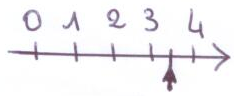 âge de la majorité en Francenombre de doigts dans une main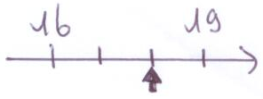 on ne peut jamais diviser par ce nombrela note de mon DM si j’ai 2 jours de retarddiviseur commun à 10 et 15